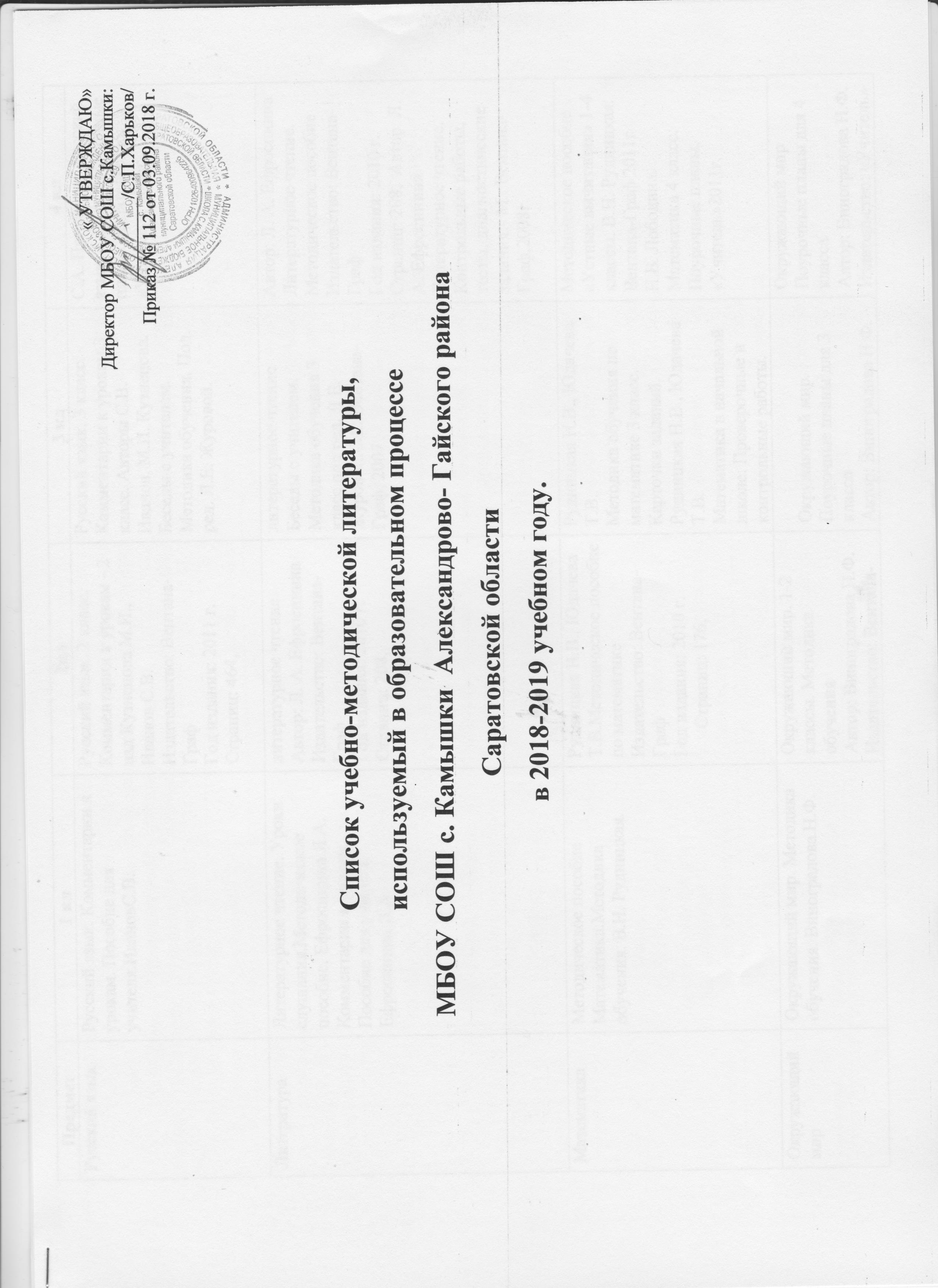 « УТВЕРЖДАЮ»Директор МБОУ СОШ с.Камышки:_________/С.П.Харьков/Приказ № 112 от 03.09.2018 г.Список учебно-методической литературы, используемый в образовательном процессеМБОУ СОШ с. Камышки  Александрово- Гайского районаСаратовской областив 2018-2019 учебном году.Предмет1 кл2кл3 кл4 клРусский языкРусский язык. Комментарии к урокам. Пособие для учителя.ИвановС.В.Русский язык. 2 класс. Комментарии к урокам - 2 изд Кузнецова М.И., Иванов С.В.
Издательство: Вентана-Граф
Год издания: .
Страниц: 464,  
Русский язык. 3 класс. Комментарии к урокам 3 класс. Авторы С.В. Иванов, М.И. Кузнецова.Беседы с учителем. Методика обучения. Под. ред. Л.Е. Журовой.С.А. Привалова. Русский язык. 4 класс. Поурочные планы. Издательство: «Учитель», 2006гЛитератураЛитературное чтение. Уроки слушания.Методическое пособие. Ефросинина Л.А.Комментарии к урокам. Пособие для учителя. Ефросинина.Л.А.литературное чтение  Автор: Л. А. Ефросинина
Издательство: Вентана-Граф
Год издания: .
Страниц: 208,  
литературное чтение  Беседы с учителем. Методика обучения 3 класс под ред. Л.Е. Журовой.-М.: Вентана-Граф, 2007Автор: Л. А. Ефросинина Литературное чтение. Методическое пособие
Издательство: Вентана-Граф
Год издания: .
Страниц: 208,  Автор: Л. А. Ефросинина Литературное чтение. Контрольные работы, тесты, диагностические задания:- М.: Вентана-Граф,2008г
МатематикаМетодическое пособие Математика.Методика обучения. В.Н. Рудницкая.Рудницкая Н.В., Юдачева Т.В.Методическое пособие по математикеИздательство: Вентана-Граф
Год издания: .      Страниц: 176,  
Рудницкая Н.В., Юдачева Т.В.Методика обучения по математике 3 класс. Карточки заданий. Рудницкая Н.В., Юдачева Т.В.Математика в начальной школе: Проверочные и контрольные работы.Методическое пособие «Устные вычитания» 1-4 классы. В.Н. Рудницкая. Вентана-Граф 2011гН.В. Лободина. Математика 4 класс. Поурочные планы. «Учитель»2011г.Окружающий мирОкружающий мир. Методика обучения. Виноградова.Н.Ф.Окружающий мир. 1-2 классы. Методика обученияАвтор: Виноградова Н.Ф.Издательство: Вентана-Граф
Год издания: .Страниц: 368,  Окружающий мир.Поурочные планы для 3 классаАвтор: Виноградова Н.Ф.Издательство: «Учитель»
Год издания: .Окружающий мир Поурочные планы для 4 классаАвтор: Виноградова Н.Ф.Издательство: «Учитель»
Год издания: .МузыкаМузыка. Методическое пособие для учителя. Школяр.Л.В.Музыка  Автор: Л. В. Школяр, В. А. Школяр, В. О. Усачева
           Издательство: Вентана-ГрафТехнологияСтупеньки к мастерству. Методическое пособие.Лутцева.Е.А.Технологи Автор: Лутцева Елена Алексеевна
 Издательство: Вентана-Граф
  Год издания: .
Страниц: 224,  Английский язык"Книга для учителя" из УМК М.З Вербицкая, «Титул 2015». "Книга для учителя" из УМК М.З Вербицкая, «Титул 2015».ИЗОИзобразительное искусство. 1-4 классы. Методическое пособиеАвтор: Савенкова Л.Г.Издательство: Вентана-Граф
Год издания: .Изобразительное искусство. 1-4 классы. Методическое пособиеАвтор: Савенкова Л.Г.Издательство: Вентана-Граф
Год издания: .Н.В.Лободина. Изобразительное искусство.3 класс: Поурочные планы по программе Б.М. Неменского. Волгоград «Учитель»,2004Н.В.Лободина. Изобразительное искусство.4 класс: Поурочные планы по программе Б.М. Неменского. Волгоград «Учитель»,2004Физическая культураА.П. Матвеев. Физическая культура. Поурочное планирование.. А.П. Матвеев. Физическая культура. Поурочное планирование.Программа физического воспитания, В.И. Лях. А.А. Зданевич. «Просвещение».: Москва-2010г.Программа физического воспитания, В.И. Лях. А.А. Зданевич. «Просвещение».: Москва-2010г.Предмет5 кл6 кл7 кл8 кл9 кл10 кл11 клМатематикаПоурочные разработки по математике к учебному комплекту Полонский Мерзляк.М.: ВАКО, 2009.Чесноков А.С. , Нешков К.И. Дидактические материалы по математике для 5 класса.- М.: Классик Стиль, 2004Чесноков А.С. Дидактические материалы по математике 6. М: «Просвещение», 2005 [32]Дорофеев Г.В. Математика 6, Дидактический материал. М: «Дрофа», 2005 [10]Дорофеев Г.В. Математика 6, Рабочая тетрадь. М: «Дрофа», 2005 [11]Кузнецова Л.В. Математика 5-6. Контрольные работы, М: Дрофа», 2005 [115]Шарыгин И.Ф. Наглядная геометрия (учебное пособие для соросовских школ). М:Мирос, 1995 [22]Короткова Л., Савинцева Н. Тесты. Математика, 6. Рабочая тетрадь. М: «Айрис Пресс», 2001 [86]Альхова Е.Н, Епифанова О.П. Тесты. Математика 6., Рабочая тетрадь 1,2. Саратов: 
«Лицей», 2006 [94]Гришина И.В, Листова Е.В. 6 класс. Тесты в 2 частях, Саратов: «Лицей», 2007 [105]Азевич А.И. Рубежные тестовые работы по математике для 5-9 кл.  М: «Школа Пресс», 2002 [99]Бурмистрова Н.В., Старостенкова Н.Г. Наглядная геометрия 6. Тетрадь для учащихся. 
Саратов: «Лицей», 2001 [101]Савин А.П. Я познаю мир. Детская энциклопедия. Математика. М: «АСТ», 1998 [30]Максимовская М.А. Тесты по математике М: Олимп, 2003 [128]Дудницын Ю.П., Тульчинская Е.Е. Алгебра 7 кл.:Контрольные работы/ Под ред. А.Г. Мордковича. – 7–е изд.-М.: Мнемозина, 2005. – 48 с.А.Г. Мордкович, Е.Е. Тульчинская. Алгебра, 7-9. ТестыДудницын Ю.П., Тульчинская Е.Е. Алгебра 8 кл.: Контрольные работы/ Под ред. А.Г. Мордковича. – 7–е изд.-М.: Мнемозина, 2005. – 48 с.А.Г. Мордкович, Е.Е. Тульчинская. Алгебра, 7-9. Тесты.Александрова Л.А. Алгебра - 9. Самостоятельные работы / Под   ред.  А.Г.Мордковича. М.: Мнемозина, 2008.Мордкович, А. Г. Алгебра: тесты 7-9 классов общеобразовательных учреждений/А. Г. Мордкович, Е. Е. Тульчинская. – М.: Мнемозина, 2007.Дудницын, Ю. П. Алгебра. 9 класс: контрольные работы для общеобразовательных учреждений/ Ю. П. Дудницын, Е. Е. Тульчинская. – М.: Мнемозина, 2007.Погорелов А.В., В.Ф.Бутузов, С.В.Кадомцев и др.  Геометрия, 7-9.-М.: Просвещение, 2008.Зив Б.Г. Дидактические материалы по геометрии для 9 класса. -М.: Дрофа, 2007Изучение геометрии в 7-9 классах,  методические рекомендации к учеб.: Кн. для учителя А.В.Погорелов, В.Ф.Бутузов, - М.: Просвещение, 2008.Поурочные разработки по геометрии, Н.Ф.Гаврилова.Москва «Вако» 2008.Дидактические материалы по алгебре и началам анализа для 10 класса /Б.М. Ивлев, С.М. Саакян, С.И. Шварцбурд. – М.: Просвещение, 2003. Задачи по алгебре и началам анализа: Пособие для учащихся 10–11 кл. общеобразоват. учреждений /С.М. Саакян, А.М. Гольдман, Д.В. Денисов. – М.: Просвещение, 2003. Геометрия: рабочая тетрадь для 10 кл. /Л. С. Атанасян, В.Ф. Бутузов, Ю.А. Глазков, И.И. Юдина. – М.: Просвещение, 20104. Зив Б.Г. Геометрия: Дидактические материалы для10 класса/ Б.Г. Зив, В.М. Мейлер. – М.: Просвещение, 20075. Изучение геометрии в 10-11 классах: методические рекомендации: кн. для учителя/ С.М. Саакян, В.Ф. Бутузов]- М.: Просвещение, 20076. Смирнов В.А. Планиметрия: пособие для подготовки к ЕГЭ/ Под ред. И.В. Ященко и А.В. Семёнова. – М.: МЦНМО, 20097. Смирнов В.А. Стереометрия: пособие для подготовки к ЕГЭ/ Под ред. И.В. Ященко и А.В. Семёнова. – М.: МЦНМО, 20098. Смирнов В.А. ЕГЭ. Математика. Задача С2. Геометрия. Стереометрия./Под ред. А.Л. Семенова и И.В. Ященко. - М.: МЦНМО, 20109. Гордин Р.К. ЕГЭ. Математика. Задача С4. Геометрия. Планиметрия./Под ред. А.Л. Семенова и И.В. Ященко. - М.: МЦНМО, 2010Дидактические материалы по алгебре и началам анализа для 11 класса /Б.М. Ивлев, С.М. Саакян, С.И. Шварцбурд. – М.: Просвещение, 2003. Единый государственный экзамен 2006-2008. Математика. Учебно-тренировочные материалы для подготовки учащихся / ФИПИ-М.: Интеллект-Центр, 2005-2008.ПриродоведениеРабочая тетрадь к учебникуПриродоведение - ПлешаковА.А., Сонин Н.И.«Природоведение» - Сухова Т.С.Строганов В.И.ОБЖА.Т. Смирнов. Б.О. Хренников ОБЖ. М.: Просвещение 2008г.А.Т. Смирнов. Б.О. Хренников ОБЖ. М.: Просвещение 2008г.А.Т. Смирнов. М.Ц. МишинОБЖ. М.: Просвещение 2008г.А.Т. Смирнов. М.Ц. МишинОБЖ. М.: Просвещение 2008г.ЛитератураИ.В. Золотарева, Н.Д. Егорова Поурочные разработки по литературе: 5 класс( к учебнику Т.Ф. Коровина) Москва «ВАКО»2011И.В. Золотарева, Н.Д. Егорова Поурочные разработки по литературе: 6 класс( к учебнику Т.Ф. Коровина) Москва «ВАКО»2011И.В. Золотарева, С.М. Аникина. Поурочные разработки по литературе: 7 класс( к учебнику Т.Ф.Коровина) Москва «ВАКО»2011И.В. Золотарева, С.М. Аникина. Поурочные разработки по литературе: 8 класс( к учебнику Т.Ф. Коровина) Москва «ВАКО»2011И.В. Золотарева, С.М. Аникина. Поурочные разработки по литературе: 9 класс( к учебнику Т.Ф. Курдюмовой) Москва «ВАКО»2011И.В. Золотарева, Т.И. МихайловаПоурочные разработки по литературе Первая половина 19 в класс( к учебнику Т.Ф. Курдюмовой) Москва «ВАКО»2011И.В. Золотарева, Т.И. МихайловаПоурочные разработки по литературе Первая и вторая половина 20 в Москва «ВАКО»2011Русский языкИ.П.Васильевых. Уроки рксского языка. 5 класс Пособие для учителя к учебнику С.И. Львовой и В.В. Львова «Русский язык 5 класс»Москва 2010И.П.Васильевых. Уроки рксского языка. 6 класс Пособие для учителя к учебнику С.И. Львовой и В.В. Львова «Русский язык 6 класс»Москва 2010Н.В.Егорова.Поурочные разработки по русскому языку 7 класс к учебнику М.Т.Баранова,Т.А.Ладыженской, Л.А. Тростенцовой и др. Москва «Вако»2009Л.А.Тростенцова,А.И.Запорожец.Русский язык. Поурочные разработки 8 класс: пособие для учителей Богданова Г.А. Уроки русского языка в 9 классе: Книга для учителя: Из опыта работы. М.: Просвещение, 1999.Публикации газеты « Русский язык» за .г.Публикации конкурса « Открытый урок-2007»И.В. Золоторева, Л.П. Дмитриева. Поурочные разработки по русскому языку 10 класс( по учебнику Власенков А.И. Русский язык: Грамматика.Текст.Стили речи.Единый государственный экзамен: тестовые задания. Русский язык, 2012.Орг А.О. Олимпиады по русскому языку. – М.: Просвещение, 2004.Лебедев Н.М. Обобщающие таблицы и упражнения по русскому языку. – М.: Просвещение, 2005. Английский языкКнига для учителя к учебнику "Happy English.ru" Биболетова Титул, 2015. Книга для учителя к учебнику "Happy English.ru" Биболетова Титул, 2015. Книга для учителя к учебнику "Happy English.ru" Биболетова. Титул, 2015. Книга для учителя к учебнику "Happy English.ru" Биболетова Титул, 2015 Книга для учителя к учебнику "Happy English.ru" К. И. Кауфман, М. Ю. Кауфман, Обнинск: Титул, 2008. Программы курса английского языка М.З. Биболетова, Н.Н. Трубанева «Титул, 2008», Программы курса английского языка М.З. Биболетова, Н.Н. Трубанева «Титул, 2008», МузыкаПоурочные планы к учебнику«Музыка» 5 классНауменко Т.И.Поурочные планы к учебнику«Музыка» 6 классНауменко Т.И.Поурочные планы к учебнику«Музыка» 7классНауменко Т.И.Поурочные планы к учебнику«Музыка» 8 классНауменко Т.И.Биология Биология. Поурочные планы по учебнику Н.И. Сонина 6 класс.-«Учитель» Волгоград.2005гРабочая тетрадь кучебнику Биология, Многообразие живых организмов» - Захаров    В.Б., Сонин Н.И.Рабочая тетрадь кучебнику «Биология человек»  Сонин Н.И.Поурочные планы по учебнику Н.И. Сонина, М.И. Сапина. 8 классТ.В. Козачек Издательство «Учитель», 2007Рабочая тетрадь К учебнику Общие закономерности» Мамонтов С.Г., Захаров В.Б., Сонин Н.И.Рабочая тетрадь К учебнику Общая биология» Мамонтов С.Г., Захаров В.Б., Сонин Н.И.Рабочая тетрадь К учебнику Общая биология» Мамонтов С.Г., Захаров В.Б., Сонин Н.И.Обществознание Боголюбов Программа курса « Обществознание» для 5-7 классов .М.: Русское слово, 2006.Боголюбов. Программа курса « Обществознание» для 5-7 классов .М.: Русское слово, 2006Боголюбов.  Программа курса « Обществознание» для 8-9 классов .М.: Русское слово, 2006Кравченко А.Ф. Программа курса « Обществознание» для 8-9 классов М.: Русское слово, 2006Лазебникова А.Ю. Калачева Е.Н. Демидов Б.В. Поурочные методические разработки по обществознанию: 10-11 классы.-М.: Издательство « Экзамен», 2005.-320с.Кравченко А.И. Задачник по обществознанию. 10-11 класс.-М.: ООО « ТИД Русское слово-РС»,2001.-192 с.Лазебникова А.Ю. Бранд М.Ю. Уроки обществознания в 11 кл.: Методическое пособие по курсу « Человек и общество».-М.: Дрофа,2000.-288с.Лазебникова А.Ю., Котова О.А. ЕГЭ 2005. Поурочное планирование. Тематическое планирование уроков подготовки к экзамену.-М.:Издательство « Экзамен», 2005-160 с.История Поурочные разработки по истории древнего мира. О.В. Арасланова. ВАКО. Москва. 2004.История древнего мира, методическое пособие для учителя, М.,АСТ, 1989.Задания для самостоятельных работ по истории древнего мира,О.И.Бахтина, М., Просвещение 1988.Методические рекомендации к учебнику» История средних веков»В.А. Ведюшкин. Н.И. Шевченко. Просвещение. 2006.Г.М. Донской. Задание для самостоятельных работ по истории средних веков, М., Просвещение, 1992А.А. Данилов. Поурочные разработки по истории России, 7 класс,М, Просвещение, 2004.В.М. Каднейский, Тесты, история России, 6-7 кл.,1999А.А. Данилов. Поурочные разработки по истории России, 8 класс,М, Просвещение, 2001А.А. Данилов, история России, 20 век. Дополнительные материалы к учебнику, Е.Е. Вяземский. Методические рекомендации к учебнику « История Отечества 20 в», М., Просвещение, 2001Стандарт основного общего образования по истории Примерная программа основного общнго образования по истории.БУП-2004Поурочные разработки. Н.С. Кочетов « История России с древнейших времен до конца 17 в».2004Н.С. Кочетов «Поурочные планы к учебнику А.Н. Сахарова. В.И. Буганова». 10 класс. Волгоград. 2004.Н.С. Кочетов « Нестандартные уроки в школе- История».-Волгоград 2002.Химия «Контрольные и проверочные работы к учебнику О. С. Габриеляна. Химия 8класс.» О.С. Габриелян, П.Н.Березкин.«Контрольные и проверочные работы к учебнику О. С. Габриеляна. Химия 9 класс.» О.С. Габриелян, П.Н.Березкин.М.Ю.Горьковенко «Поурочные разработки по химии 10кл. к учебнику О.С.Габриеляна»«Тесты по химии к учебнику О.С.Габриеляна, 10кл.» М.А.Рябов и др.Дроздов А.А. «Поурочное планирование к учебнику О.С.Габриеляна. Химия 10кл.»«Тесты по химии к учебнику О.С.Габриеляна, 11кл.» М.А.Рябов и др.Дроздов А.А. «Поурочное планирование к учебнику О.С.Габриеляна. Химия 11кл.»Физика Кабардин О.Ф., Кабардина С.И., Орлов В.А. «Контрольные и проверочные работы по физике  классы».- М.: Дрофа, 2001.-192с.Боброва С.В. «Нестандартные уроки по физике в  классах».-Волгоград: Учитель, 2002.- 55с.Родина Н.А. «Самостоятельная работа учащихся по физике в 7-8 классах средней школы».- М.:-Просвещение, 1991.- 128с.Пеннер Д.И., Худайбердинов А. «Программированные задания по физике для 6-7 классов средней школы».- М.: Просвещение, 1985.- 144с.Шевцов В.А. «Дидактический материал по физике. 7 класс».- Волгоград: Учитель, 2002.- 98с.Балашов М.М. «О природе.7 класс». М.: Просвещение, 1991.- 63с.Шевцов В.А. « Поурочные планы по физике. 7 класс».-Волгоград: Учитель, 2002.-97с.Кириллова Н.Г. «Книга для чтения по физике: Учебное пособие для учащихся 6-7 классов средней школы»- М.: Просвещение, 1986.- 207с.Я иду на урок физики: 7 класс. Часть 1: Книга для учителя.- М.: Издательство «Первое сентября», 2003. - 272с.Шевцов В.А. «Поурочные планы по физике 8 класс».- Волгоград: Учитель, 2002.-100с.Полянский С.Е. «Поурочные разработки по физике 8 класс».- М.: « ВАКО», 2003.- 304с.Родина Н.А. «Световые явления».- М.: Просвещение, 1986.- 32с.И.П. Касаткина, Н. А. Ларцева, Т.В. Шкиль «Репетитор по физике» 1 том. – Р-Д: Феникс,  1995.- 766 с.И.П. Касаткина, Н.А. Ларцева, Т.В. Шкиль «Репетитор по физике» 2 том, - Р-Д: Феникс, 1995.- 766 с.Г.Я.Мякишев «Физика-9».- М.:Дрофа., 1998 .- 490 с.Волков В.А. « Поурочные разработки по физике 9 класс».- М.: «ВАКО», 2005.- 366с.  Физика: Тесты для 9 кл.- М.: Центр тестирования МО РФ,  2001. Шевцов В.А. «Задачи для подготовки к олимпиадам по физике.  классы. Механика».- Волгоград: Учитель, 2004.-143с.Орлов В. А.,  Ханнанов Н.К., Фадеева А.А. « Учебно - тренеровачные материалы для подготовки к ЕГЭ».- М.: Интеллект-Центр, 2003.- 176с.А.А. Пинский «Физика-10»,- М.: Просвещение, 1993.- 416 с.Н.И. Гольдфарб «Сборник вопросов и задач по физике». - М.: Высшая школа, 1973.-  352с. Шевцов В.А. «Задачи для подготовки к олимпиадам по физике. Постоянный электрический ток.  классы».- Волгоград: Учитель, 2003.- 112с.Старцева О.Н. «Олимпиада. Физика 10 класс».- Волгоград: Учитель, 2005.- 80с.Глинская П.В. «Методическое пособие по физике , 10 класс».- Волгоград: Учитель, 1995.- 75с.Маркина Г.В. «Поурочные планы, 11 класс».- Волгоград:  Учитель, 2002.-175с.Пахомов А.Г. «Поурочные планы по физике, 11 класс».- Волгоград: Учитель, 2006.-238с.Губанов В.В. «Тесты 11 класс».- Саратов: Лицей, 2004.-80с.Информатика и ИКТБосова Л.Л., Босова А.Ю. «Информатика и ИКТ» для 8 класса. БИНОМ. Лаборатория знаний, 2010.. Босова Л.Л., Босова А.Ю.  Преподавание курса «Информатика и ИКТ» в основной и старшей школе. 8-11 классы – М.: БИНОМ.Лаборатория знаний, 2008.Босова Л.Л., Босова А.Ю. Практикум по информатике и информационным технологиям. Учебное пособие для общеобразовательных учреждений. – М.: Бином, 2003 (Содержит более 450 практических заданий и задач с решениями по всем темам курса.)Кузнецов А.А., Самовольнова Л.Е., Семакин. Оценка качества подготовки выпускников основной школы по информатике. – М.: Дрофа, 2000.География«География . Землеведение» 5 кл., Москва, «Дрофа» О.А.Климанова 2013.Рабочая тетрадь М, Дрофа 2013Атлас. Учебник «География. Землеведение», 6 класс, Дрофа, комплект контурных карт, география, 6 класс.Рабочая тетрадь по географии 6 кл.М.-Дрофа,2007г.Электронный  учебник «Начальный курс географии 6 класс» Н.Н.ПетровАтлас «География. Страноведение», 7 класс О.А.Климанова. и  комплект контурных карт, география, 7 класс.Рабочая тетрадь по географии 7 кл. А.В.Румянцев,М.-Дрофа,2007г.Электронный  учебник «География .Наш дом –Земля»7класс  И.В.ДушинаУчебник «География России. Природа и население»Под редакцией А. И. Алексеева. М.: Дрофа, 2007Атлас  география, 8-9 класс, комплект контурных карт, география, 8-9 класс.Рабочая тетрадь по географии.М.- 8 кл Дрофа,2007г.В.И.Сиротин География. Рабочая тетрадь. «Районирование и хозяйство России.»К учебнику А.И.Алексеева «География России. Хозяйство и географические районы“. 9 класс – М.: Дрофа, 2008. В.И.Сиротин. География. Рабочая тетрадь с комплектом контурных карт „География России.Хозяйство и экономические районы»“. 9 класс – М.: Дрофа, 2008. Атлас. Экономическая и социальная география России. 9 класс.Учебник«Экономическая и социальная географии мира" В.П.Максаковский, Просвещение 2013 г.дополнительные материалы ("Новое в мире. Цифры и факты"), рабочая тетрадь (6-е переработанное и дополненное издание в .), географический атлас (Роскартография, ДиК, АСТ), другие пособия, а также методическое пособие для учителей (2-е издание в .).Учебник«Экономическая и социальная географии мира" В.П.Максаковский, Просвещение 2013 г.Атлас . Роскартография.Рабочая тетрадьМировая художественная литератураДанилов.Г.Н. Тематическое и поурочное планирование._М.:Дрофа,2007Данилов.Г.Н. Тематическое и поурочное планирование._М.:Дрофа,2007Экономика Методическое пособие к учебнику «Введение в экономику» 10-11 кл. ЛипсицМетодическоепособие к учебнику«Введение в экономику» 10-11 кл. ЛипсицПравоПоурочныепланыКашанина Т.В. ПравоПоурочныепланы Кашанина Т.В. ПравоТехнологияПоурочные планы «Трудовое обучение 5-7» / под. ред. Симоненко В.Д.,Поурочные планы «Трудовое обучение 5-7» / под. ред. Симоненко В.Д.,Поурочные планы «Трудовое обучение 5-7» / под. ред. Симоненко В.Д.,Изобразительное искусствоВ.Р.Аронов «Художник и предметное творчество», Москва «Советский художник» 1987Г.Фрилинг, К.Ауэр «Человек, цвет, пространство», Москва, Стройиздат, 1973 Изобразительное искусство 5 класс: Поурочные планы по программе Б.М. Неменского. Волгоград «Учитель»,2004А.С.Меликсетян «Юному любителю Г.Островский «Рассказ о русской живописи», Москва «Изобразительное искусство», 1990Изобразительное искусство 6 класс: Поурочные планы по программе Б.М. Неменского. Волгоград «Учитель»,2004«Методика преподавания композиции на уроках изобразительного искусства в школе», Москва, Просвещение, 1977Еуген Шимунек «Эстетика и всеобщая теория искусств», Москва, Прогресс, 1980Изобразительное искусство 7 класс: Поурочные планы по программе Б.М. Неменского. Волгоград «Учитель»,2004В.Б.Косминская, Н.Б.Халезова «Основы изобразительного искусства и методика руководства изобразительной деятельностью детей», Москва, Просвещение, 1981В.Б.Косминская, Н.Б.Халезова «Основы изобразительного искусства и методика руководства изобразительной деятельностью детей», Москва, Просвещение, 1981Физическая культураПрограмма физического воспитания, В.И. Лях. А.А. Зданевич. «Просвещение».: Москва-2010г.Программа физического воспитания, В.И. Лях. А.А. Зданевич. «Просвещение».: Москва-2010г.Программа физического воспитания, В.И. Лях. А.А. Зданевич. «Просвещение».: Москва-2010г.Программа физического воспитания, В.И. Лях. А.А. Зданевич. «Просвещение».: Москва-2010г.Программа физического воспитания, В.И. Лях. А.А. Зданевич. «Просвещение».: Москва-2010г.Программа физического воспитания, В.И. Лях. А.А. Зданевич. «Просвещение».: Москва-2010г.Программа физического воспитания, В.И. Лях. А.А. Зданевич. «Просвещение».: Москва-2010г.